PNBHS Printing: 892nmyyOn the side of STRATUS you will find a link MS TEAMS (click on it)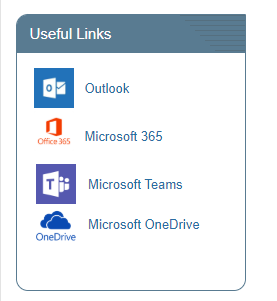 You are now in MS TEAMS – if you have been added to a team it will be in this list.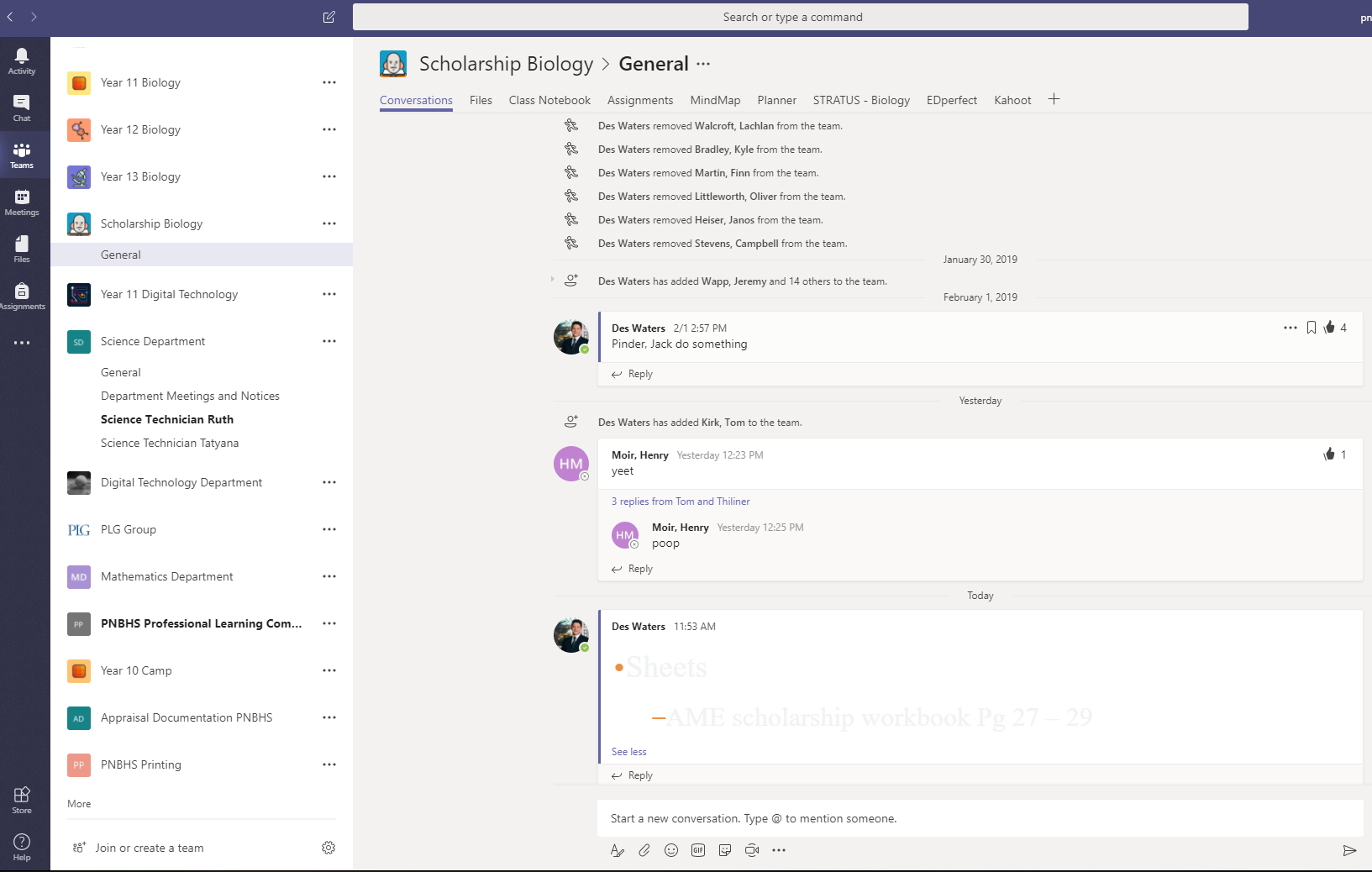 If you are not in a team that is ok. You have two options:Join a team (i.e. the PNBHS printing – use the code at the top of the page)Jordan has made Department teams for those who don’t have one alreadySee STRATUS for all the Team codes (Staff ICT administration)Create a team Teacher – for your classPLG group	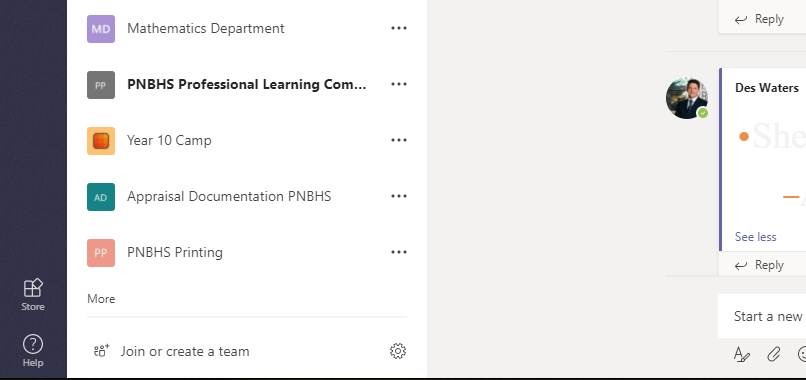 You will go through the setup – just follow the instructions. Once you have a team you will see things like ‘FILES’: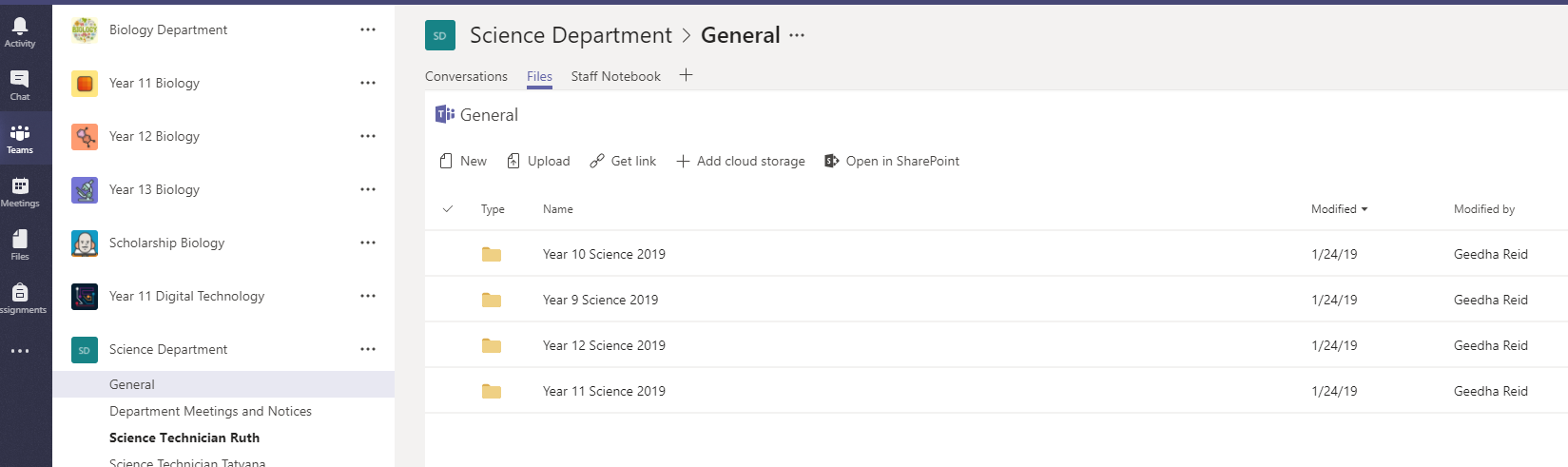 Files are stored under the files tab in your teamDrag and Drop files in to that folder – this is where you will find you g:drive resources in the coming weeks. 